Fish In A TreeBy Lynda Mullaly HuntCharacterization Paragraph Constructed Response using A.C.E. writing strategyWe have discussed the main character (protagonist), Ally Nickerson.  Choose three of the best character traits that accurately portray Ally.  You must support your claims with evidence from the story and explain the evidence to show further thinking. Use evidence terms in your response.This should be typed (12 pt. font) with a DMS heading.This will count as a MINOR QUIZ grade and will not be accepted late.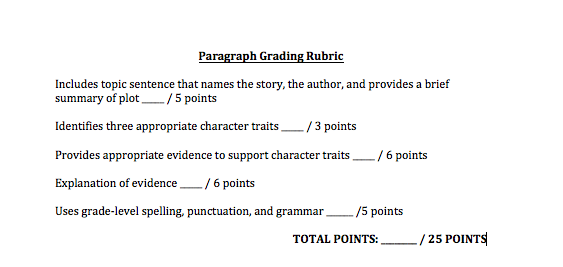 